Своя игра«Национальный парк «Припятский»Своя игра по теме « Национальный парк « Припятский»Оборудование:интерактивная доскапрезентация с заданиямилисты с заданиями конкурсов для командбланк для жюриФормы работы: коллективная.Цель мероприятия: активизировать познавательную деятельность учащихся, повысить интерес Задачи мероприятия:Воспитательная: воспитывать любовь к природе, способствовать формированию  экологической   культуры,  воспитание умения работать в команде, уважения к сопернику, воспитание чувства ответственности.Образовательная: расширить  знания  учащихся о видах охраняемых территорий  Петриковского  района на примере  Национального парка  «Припятский» Развивающая: развитие познавательного интереса, содействовать развитию познавательной активности, потребности общения с природой и окружающим миром Предполагаемый результат:Учащиеся будут владеть информацией об отличительных особенностях национального парка, охраняемых растениях и животных Петриковского района;Воспитание бережного отношения к природе;Структура мероприятия:Вступительное слово учителя.Представление команд.Проведение конкурсов.Подведение итогов.Ход мероприятияI. Вступительное слово учителя.Сегодня у нас необычный день. Мы проводим интеллектуальное мероприятие «Своя игра» по теме « Национальный парк « Припятский».Национальный парк Припятский - неповторимый по природному биоразнообразию регион на юге Беларуси, где до настоящего времени сохранились типичные и уникальные в масштабах Европы природные биокомплексы и места обитания редких животных. Этот самый молодой на территории Беларуси национальный парк имеет огромное значение не только в пределах страны и в общепланетарном масштабе. Он имеет международный статус ключевой орнитологической территории (международная программа IBA), а также Ключевой ботанической территории. Национальный паркявляется своеобразным экологическим коридором, соединяющим Центральную и Южную Европу. Пойма Припяти – крупнейшее в Европе миграционное русло перелетных птиц.Исключительную ценность национального парка Припятский представляют пойменные ландшафты, которые не имеют аналогов нет в мире. Здесь вековые дубравы чередуются с заболоченными лугами, участками редколесья и кустарников, старичными и пойменными озерами, отдельными дюнами. Флора национального парка включает более 1000 видов высших растений, из которых 47 занесенны в Красную Книгу Республики Беларусь.Животный мир национального парка богат и разнообразен, характеризуется значительной численностью ряда редких видов, которые больше нигде в Беларуси не встречаютсяНациональный парк - настоящий рай для орнитологов. Здесь сосредоточены важнейшие местообитания редких видов, занесенных в Красную книгу Республики Беларусь, охраняемых видов Европы, в том числе находящихся под глобальной угрозой исчезновения. Богатое природное наследие Национального парка Припятский привлекает сюда преимущественно туристов-экологов, которым интересен процесс наблюдениях различных видов животных или птиц в дикой природе. Расположение парка на территории Полесский низменности, в царстве пойменных лугов, дубрав и водной глади, сделало его излюбленным местом для ученых-орнитологов и любителей птиц. Для ценителей нетронутой природы предлагаются экологические туры разной продолжительности, в том числе ботанические и орнитологические. Здесь проводится серьезная работа по гарантированному наблюдению видов: выявлению мест их обитания и концентрации диких животных, картирование поселений, изучение следовой деятельности. Большой интерес у гостей парка вызывают экологические тропы и фотосафари, а также прогулки на теплоходе по Припяти. Любовь   к   родной   стране   невозможна   без любви   к ее природе.(К.Паустовский). Наше мероприятие  посвящается 50- летию  Национального парка              « Припятский».Встречаются две команды. Им предстоит нелегкая борьба. Выиграет тот, кто лучше справится со всеми заданиями.II. Представление команд (представляют капитаны).III. Проведение конкурсов.1. В игре принимают участие  две команды, которые, пользуясь схемой, выбирают тему вопроса и его стоимость.2. Право ответа принадлежит команде, первой поднявшей таблички со своим названием. В случае верного ответа на счет команды поступает количество баллов, соответствующее стоимости вопроса, и команда получает право выбора следующего вопроса. Если команда дала неправильный ответ, то с ее счета снимается количество баллов, соответствующее стоимости вопроса, а право ответить на этот вопрос переходит к другим командам.Первый раунд (синий раунд)Общие сведения10. На  территории  каких районов расположен  Припятский  национальный парк? ( Петриковского, Житковичского, Лельчицкого) 20.В каком году был создан Национальный парк «Припятский»?                    (Национальный    парк   был    создан на базе    Припятского государственного ландшафтно-гидрологического  заповедника, существовавшего   с 1969 года). 30. Какую  площадь  занимает Национальный парк «Припятский»?                  (Площадь охраняемой территории 88 048 га).40. Где расположен административный центр Национального парка « Припятский»? ( В агрогородке  Лясковичи).Флора10. Какая порода деревьев наиболее распространена в национальном парке?    (Леса  покрывают более 85 % его территории(наиболее распространены сосна, дуб, берёза)20. Сколько видов растений произрастает в Национальном парке                                «Припятский»?(2800 видов растений)30. О каком растении идет речь?Из листьев резных зелёная шуба На толстом стволе могучего…(о дубе)40. Определить растение по картинке (Лук медвежий, черемша) 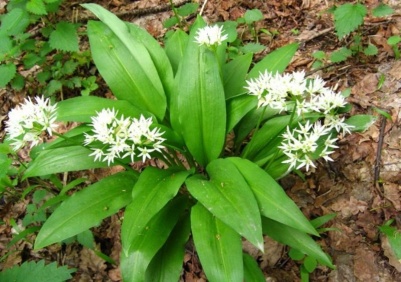 Фауна10. Назовите 5 видов рыб, из 45 обитающих в национальном парке (Сом, налим, щука, лещ, судак)20. Определить млекопитающее по описанию: Полуводные зверьки, которые увереннее чувствуют себя в воде, прекрасно плавают, ныряют, а на суше  имеет вид неуклюжего животного. Активность животных возрастает к сумеркам и с наступлением ночи. Летом могут трудиться по 12 часов.(бобер)30. Какой процент птиц от общего количества видов птиц  Беларуси обитает в парке( 75 %)40. Сколько видов насекомых обитает в национальном парке? (более  2600 видов насекомых)Второй раунд (красный)Охраняемые растения10. Назовите пять видов растений, произрастающих в Припятском национальном парке (ирис сибирский, ива черничная, волчеягодник обыкновенный, росянка круглолистная, сон-трава)20. Какое насекомоядное растение произрастает в национальном парке?                      (росянка)30. Определить растение , занесенное в Красную книгу по картинке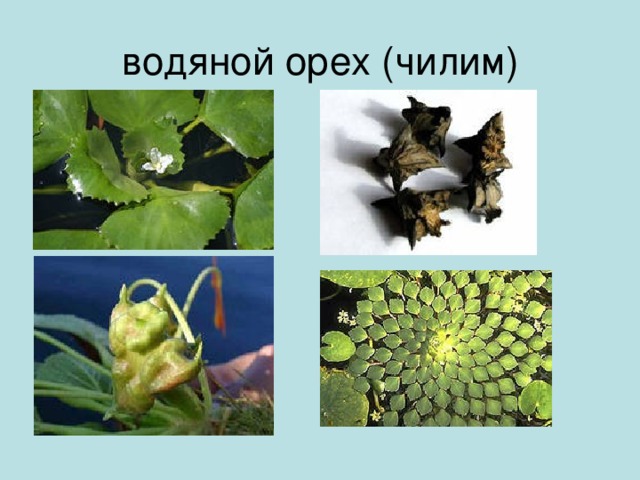  40. Какой водный папоротник распространен в национальном парке?                       ( сальвиния плавающая)Охраняемые животные10. Какое крупное млекопитающее охраняется в национальном парке? (зубр) 20. Определить млекопитающее по картинке (соня орешниковая) 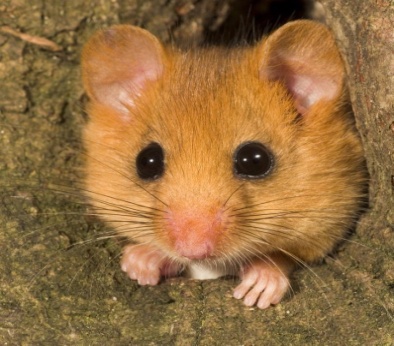 30. Какое животное, находящееся под охраной, живет в норах? ( барсук)40.Какие 4 вида оленей обитают в национальном парке? ( лось, пятнистый олень, косуля, благородный олень).Экологический туризм10. Назовите  уникальные объекты (деревья), произрастающие  в лесах национального парка « Припятский» (царь-дуб, царь-липа, царь-сосна)20. В каком году начал функционировать музей природы в агрогородке Лясковичи? (в 1998) 30. Какое вольерное хозяйство расположено на территории парка? ( Сафари-парк «Лясковичи») 40. Какой исторический и культурный центр расположен на территории национального парка? (город Туров)IV. Подведение итогов. Награждение победителей.